Гонт ширина в ммГонт ширина в ммГонт ширина в ммКруглыйРовный Антикварный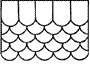 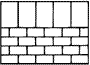 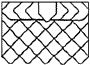 ЯйцевидныйРовный со смещением рядаБарок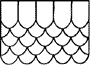 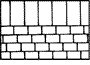 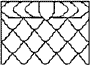 БекасРовный с фаскойГотический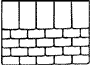 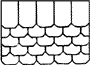 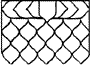 СегментУказкаСердце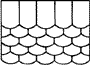 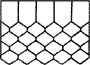 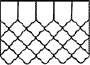 ПятиугольникТреугольникФормы листьев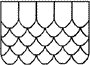 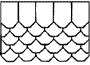 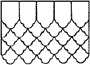 